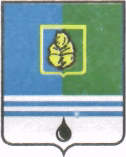 ПОСТАНОВЛЕНИЕАДМИНИСТРАЦИИ ГОРОДА КОГАЛЫМАХанты-Мансийского автономного округа - ЮгрыО внесении измененийв постановление Администрациигорода Когалымаот 11.10.2013 №2900В соответствии с Федеральным законом от 06.10.2003 №131-ФЗ «Об общих принципах организации местного самоуправления в Российской Федерации», постановлением Правительства Ханты-Мансийского автономного округа - Югры от 09.10.2013 №420-п «О государственной программе «Развитие агропромышленного комплекса и рынков сельскохозяйственной продукции, сырья и продовольствия в Ханты-Мансийском автономном округе - Югре на 2018-2025 годы и на период до 2030 года», действующим на момент возникновения правоотношений, Уставом города Когалыма.1. В приложение к постановлению Администрации города Когалыма от 11.10.2013 №2900 «Об утверждении муниципальной программы «Развитие агропромышленного комплекса и рынков сельскохозяйственной продукции, сырья и продовольствия в городе Когалыме» (далее – Программа) внести следующие изменения:1.1. Строку «Финансовое обеспечение муниципальной программы» паспорта Программы изложить в следующей редакции:«Общий объём финансирования 23 528,70 тыс.рублей, из них:- 16 139,10 тыс. руб. бюджет ХМАО - Югры,- 7 389,60 тыс. руб. бюджет города Когалыма;- в том числе по годам:2018 год – 9 674,30 тыс. руб.:- 7 211,10 тыс. руб. бюджет ХМАО - Югры,- 2 463,20 тыс. руб. бюджет города Когалыма.2019 год – 6 927,20 тыс. руб.:- 4 464,00 тыс. руб. бюджет ХМАО - Югры,- 2 463,20 тыс. руб. бюджет города Когалыма.2020 год – 6 927,20 тыс. руб.:- 4 464,00 тыс. руб. бюджет ХМАО - Югры,- 2 463,20 тыс. руб. бюджет города Когалыма».2. Приложение 3 к муниципальной Программе «Перечень основных мероприятий муниципальной программы «Развитие агропромышленного комплекса и рынков сельскохозяйственной продукции, сырья и продовольствия в городе Когалыме» изложить в редакции согласно приложению к настоящему постановлению.3. Признать утратившими силу постановление Администрации города Когалыма от 05.12.2018 №2749 «О внесении изменений в постановление Администрации города Когалыма от 11.10.2013 №2900».4. Настоящее постановление распространяется на правоотношения, возникшие в период  с 11.12.2018 по 31.12.2018.5. Управлению инвестиционной деятельности и развития предпринимательства Администрации города Когалыма (Ю.Л.Спиридонова) направить в юридическое управление Администрации города Когалыма текст постановления и приложения к нему, его реквизиты, сведения об источнике официального опубликования в порядке и сроки, предусмотренные распоряжением Администрации города Когалыма от 19.06.2013 №149-р «О мерах по формированию регистра муниципальных нормативных правовых актов   Ханты-Мансийского автономного округа – Югры» для дальнейшего направления в Управление государственной регистрации нормативных правовых актов Аппарата Губернатора Ханты-Мансийского автономного округа - Югры.6. Опубликовать настоящее Постановление и приложение к нему в газете «Когалымский вестник» и разместить на официальном сайте Администрации города Когалыма в информационно-телекоммуникационной сети «Интернет» (www.admkogalym.ru).7. Контроль за выполнением постановления возложить на заместителя главы города Когалыма Т.И.Черных.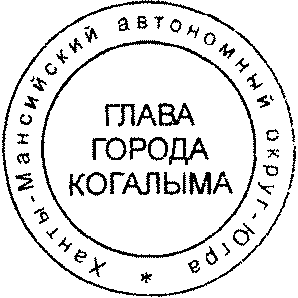 Глава города Когалыма						Н.Н.ПальчиковСогласовано:зам. главы г. Когалыма		Т.И.Черныхпредседатель КФ		М.Г.Рыбачокначальник ЮУ		И.А.Леонтьеваначальник ООЮУ		Е.Г.Рябоконеваначальник УИДиРП		Ю.Л.Спиридонованачальник УЭ		Е.Г.Загорскаяначальника ОФЭОиК				А.А.Рябининадиректор МКУ «УЖКХ»				А.Т.БутаевПодготовлен:спец.-эксперт ОПРиРП УИДиРП		В.В.ВишневскаяРазослать: УЭ (2 экз), КФ, ОФЭОиК, МКУ «УДОМС», ЮУ, МКУ«УЖКХ», газета «Когалымский вестник», ООО «Ваш консультант», прокуратура.Приложение к постановлению Администрациигорода Когалымаот 25.02.2019 №414Перечень основных мероприятий муниципальной программы «Развитие агропромышленного комплексаи рынков сельскохозяйственной продукции, сырья и продовольствия в городе Когалыме»От  «25»февраля2019г. № 414Номер основногомероприятияОсновные мероприятия муниципальной программы (связь мероприятий с показателями муниципальной программы)Ответственный исполнитель/соисполнитель, учреждение, организацияИсточники финансированияФинансовые затраты на реализацию(тыс. рублей)Финансовые затраты на реализацию(тыс. рублей)Финансовые затраты на реализацию(тыс. рублей)Финансовые затраты на реализацию(тыс. рублей)Номер основногомероприятияОсновные мероприятия муниципальной программы (связь мероприятий с показателями муниципальной программы)Ответственный исполнитель/соисполнитель, учреждение, организацияИсточники финансированиявсегов том числев том числев том числеНомер основногомероприятияОсновные мероприятия муниципальной программы (связь мероприятий с показателями муниципальной программы)Ответственный исполнитель/соисполнитель, учреждение, организацияИсточники финансированиявсего2018г.2019г.2020г.12345789Подпрограмма I. Развитие растениеводства, переработки и реализации продукции растениеводстваПодпрограмма I. Развитие растениеводства, переработки и реализации продукции растениеводстваПодпрограмма I. Развитие растениеводства, переработки и реализации продукции растениеводстваПодпрограмма I. Развитие растениеводства, переработки и реализации продукции растениеводстваПодпрограмма I. Развитие растениеводства, переработки и реализации продукции растениеводстваПодпрограмма I. Развитие растениеводства, переработки и реализации продукции растениеводстваПодпрограмма I. Развитие растениеводства, переработки и реализации продукции растениеводстваПодпрограмма I. Развитие растениеводства, переработки и реализации продукции растениеводства1.1.Развитие производства овощей открытого и защищенного грунта (8)Управление экономики Администрации города Когалымавсего0,000,000,000,001.1.Развитие производства овощей открытого и защищенного грунта (8)Управление экономики Администрации города Когалымабюджет Ханты-Мансийского автономного округа – Югры (далее - бюджет автономного округа)0,000,000,000,001.1.Развитие производства овощей открытого и защищенного грунта (8)Управление экономики Администрации города Когалымабюджет города Когалыма0,000,000,000,00Подпрограмма II. Развитие животноводства, переработки и реализации продукции животноводстваПодпрограмма II. Развитие животноводства, переработки и реализации продукции животноводстваПодпрограмма II. Развитие животноводства, переработки и реализации продукции животноводстваПодпрограмма II. Развитие животноводства, переработки и реализации продукции животноводстваПодпрограмма II. Развитие животноводства, переработки и реализации продукции животноводстваПодпрограмма II. Развитие животноводства, переработки и реализации продукции животноводстваПодпрограмма II. Развитие животноводства, переработки и реализации продукции животноводстваПодпрограмма II. Развитие животноводства, переработки и реализации продукции животноводства2.1.Развитие животноводства (1-7)Управление экономики Администрации города Когалымавсего17 137,807 537,804 800,004 800,002.1.Развитие животноводства (1-7)Управление экономики Администрации города Когалымабюджет автономного округа14 287,806 587,803 850,003 850,002.1.Развитие животноводства (1-7)Управление экономики Администрации города Когалымабюджет города Когалыма2 850,00950,00950,00950,002.1.1.Субсидии  на поддержку животноводства, переработки и реализации продукции животноводстваУправление экономики Администрации города Когалымавсего14 287,806 587,803 850,003 850,002.1.1.Субсидии  на поддержку животноводства, переработки и реализации продукции животноводстваУправление экономики Администрации города Когалымабюджет автономного округа14 287,806 587,803 850,003 850,002.1.1.Субсидии  на поддержку животноводства, переработки и реализации продукции животноводстваУправление экономики Администрации города Когалымабюджет города Когалыма0,000,000,000,002.1.2.Финансовая поддержка развития сельскохозяйственного производства в виде предоставления субсидий в целях возмещения затрат, связанных с реализацией сельскохозяйственной продукции (в том числе в части расходов по аренде торговых мест на городском рынке)Управление экономики Администрации города Когалымавсего2 850,00950,00950,00950,002.1.2.Финансовая поддержка развития сельскохозяйственного производства в виде предоставления субсидий в целях возмещения затрат, связанных с реализацией сельскохозяйственной продукции (в том числе в части расходов по аренде торговых мест на городском рынке)Управление экономики Администрации города Когалымабюджет автономного округа0,000,000,000,002.1.2.Финансовая поддержка развития сельскохозяйственного производства в виде предоставления субсидий в целях возмещения затрат, связанных с реализацией сельскохозяйственной продукции (в том числе в части расходов по аренде торговых мест на городском рынке)Управление экономики Администрации города Когалымабюджет города Когалыма2 850,00950,00950,00950,00Подпрограмма 3: «Поддержка малых форм хозяйствования»Подпрограмма 3: «Поддержка малых форм хозяйствования»Подпрограмма 3: «Поддержка малых форм хозяйствования»Подпрограмма 3: «Поддержка малых форм хозяйствования»Подпрограмма 3: «Поддержка малых форм хозяйствования»Подпрограмма 3: «Поддержка малых форм хозяйствования»Подпрограмма 3: «Поддержка малых форм хозяйствования»Подпрограмма 3: «Поддержка малых форм хозяйствования»3.1.Субсидии на развитие материально-технической базы малых форм хозяйствования (9)Управление экономики Администрации города Когалымавсего0,000,000,000,003.1.Субсидии на развитие материально-технической базы малых форм хозяйствования (9)Управление экономики Администрации города Когалымабюджет автономного округа0,000,000,000,003.1.Субсидии на развитие материально-технической базы малых форм хозяйствования (9)Управление экономики Администрации города Когалымабюджет города Когалыма0,000,000,000,00Подпрограмма 4: «Обеспечение стабильной благополучной эпизоотической обстановки в городе Когалыме и защита населения от болезней общих для человека и животных»Подпрограмма 4: «Обеспечение стабильной благополучной эпизоотической обстановки в городе Когалыме и защита населения от болезней общих для человека и животных»Подпрограмма 4: «Обеспечение стабильной благополучной эпизоотической обстановки в городе Когалыме и защита населения от болезней общих для человека и животных»Подпрограмма 4: «Обеспечение стабильной благополучной эпизоотической обстановки в городе Когалыме и защита населения от болезней общих для человека и животных»Подпрограмма 4: «Обеспечение стабильной благополучной эпизоотической обстановки в городе Когалыме и защита населения от болезней общих для человека и животных»Подпрограмма 4: «Обеспечение стабильной благополучной эпизоотической обстановки в городе Когалыме и защита населения от болезней общих для человека и животных»Подпрограмма 4: «Обеспечение стабильной благополучной эпизоотической обстановки в городе Когалыме и защита населения от болезней общих для человека и животных»Подпрограмма 4: «Обеспечение стабильной благополучной эпизоотической обстановки в городе Когалыме и защита населения от болезней общих для человека и животных»4.1.Обеспечение осуществления отлова, транспортировки, учета, содержания, умерщвления, утилизации безнадзорных и бродячих животных (10)Муниципальное казенное учреждение «Управление жилищно-коммунальногохозяйства города Когалыма»всего6 390,902 136,502 127,202 127,204.1.Обеспечение осуществления отлова, транспортировки, учета, содержания, умерщвления, утилизации безнадзорных и бродячих животных (10)Муниципальное казенное учреждение «Управление жилищно-коммунальногохозяйства города Когалыма»бюджет автономного округа1 851,30623,30614,00614,004.1.Обеспечение осуществления отлова, транспортировки, учета, содержания, умерщвления, утилизации безнадзорных и бродячих животных (10)Муниципальное казенное учреждение «Управление жилищно-коммунальногохозяйства города Когалыма»бюджет города Когалыма4 539,601 513,201 513,201 513,20Всего по муниципальной программеВсего по муниципальной программеУправление экономики Администрации города КогалымаМуниципальное казенное учреждение «Управление жилищно-коммунальногохозяйства города Когалыма»всего23 528,709 674,306 927,206 927,20Всего по муниципальной программеВсего по муниципальной программеУправление экономики Администрации города КогалымаМуниципальное казенное учреждение «Управление жилищно-коммунальногохозяйства города Когалыма»бюджет автономного округа16 139,107 211,104 464,004 464,00Всего по муниципальной программеВсего по муниципальной программеУправление экономики Администрации города КогалымаМуниципальное казенное учреждение «Управление жилищно-коммунальногохозяйства города Когалыма»бюджет города Когалыма7 389,602 463,202 463,202 463,20В том числе:Ответственный исполнитель:Управление экономики Администрации города Когалымавсего17 137,807 537,804 800,004 800,00В том числе:Ответственный исполнитель:Управление экономики Администрации города Когалымабюджет автономного округа14 287,806 587,803 850,003 850,00В том числе:Ответственный исполнитель:Управление экономики Администрации города Когалымабюджет города Когалыма2 850,00950,00950,00950,00Соисполнитель:Муниципальное казенное учреждение «Управление жилищно-коммунального хозяйствагорода Когалыма»всего6 390,902 136,502 127,202 127,20Соисполнитель:Муниципальное казенное учреждение «Управление жилищно-коммунального хозяйствагорода Когалыма»бюджет автономного округа1 851,30623,30614,00614,00Соисполнитель:Муниципальное казенное учреждение «Управление жилищно-коммунального хозяйствагорода Когалыма»бюджет города Когалыма4 539,601 513,201 513,201 513,20